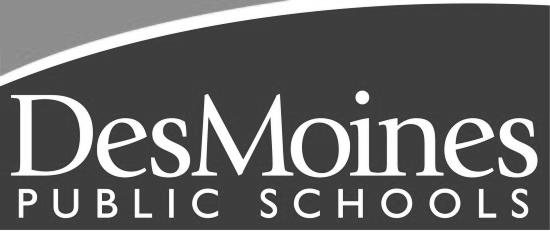 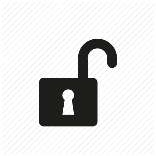 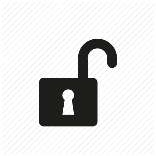 Standards-Referenced Grading BasicsThe teacher designs instructional activities that grow and measure a student’s skills in the elements identified on our topic scales. Each scale features many such skills and knowledges, also called learning targets. These are noted on the scale below with letters (A, B, C) and occur at Levels 2 and 3 of the scale. In the grade book, a specific learning activity could be marked as being 3A, meaning that the task measured the A item at Level 3.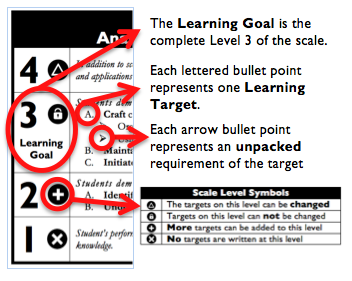 When identifying a Topic Score, the teacher looks at all evidence for the topic. The table to the right shows which Topic Score is entered based on what the Body of Evidence shows. Only scores of 4, 3.5, 3, 2.5, 2, 1.5, 1, and 0 can be entered as Topic Scores.Multiple OpportunitiesIt’s not about going back to do a retake, or back to redo something; it’s about going forward, continually scaffolding student learning through multiple opportunities, and noting that improved learning. Our curriculum builds on itself. “Multiple opportunities” are about taking an assessment and connecting it to past topics. It’s about allowing students to demonstrate their learning multiple times in units subsequent to their current unit, or when learning is scaffolded into future units. Multiple Opportunities will be noted in the guide to the right of the scales. Here you will see initial thinking of connections to other topics. This is also a place where teachers can add connections through their PLCs. 6th Science Grade Pacing Table6th Grade Science Standards OverviewStandards/Performance expectations at the 6th level focus on students developing an understanding of the scientific practices, disciplinary core ideas, and crosscutting concepts imbedded in the Iowa Core Science Standards. Your science instruction should go beyond what is stated in the standards when it is required to accurately portray the nature of science and provide a greater context for student understanding.  Our instructions should focus on a holistic approach to science by incorporating additional practices, idea, and concepts when they needed to support the student’s understanding of the natural world.Matter and its Interactions help students to formulate an answer to the question, “How do atomic and molecular interactions explain the properties of matter that we see and feel?” by building an understanding of what occurs at the atomic and molecular scale. In 6th grade, the PS1 Disciplinary Core Idea from the NRC Framework is broken down into two sub-ideas: the structure and properties of matter, and chemical reactions. By the end of 6th grade, students will be able to apply understanding that pure substances have characteristic physical and chemical properties and are made from a single type of atom or molecule. They will be able to provide molecular level accounts to explain states of matters and changes between states, that chemical reactions involve regrouping of atoms to form new substances, and that atoms rearrange during chemical reactions. Students are also able to apply an understanding of the design and the process of optimization in engineering to chemical reaction systems. The crosscutting concepts of patterns; cause and effect; scale, proportion and quantity; energy and matter; interdependence of science, engineering, and technology; and influence of science, engineering and technology on society and the natural world are called out as organizing concepts for these disciplinary core ideas. In the PS1 performance expectations, students are expected to demonstrate proficiency in developing and using models, analyzing and interpreting data, designing solutions, and obtaining, evaluating, and communicating information. Students use these scientific and engineering practices to demonstrate understanding of the disciplinary core ideas.Earth’s Systems, help students formulate an answer to questions such as: “How do the materials in and on Earth’s crust change over time and How does the movement of tectonic plates impact the surface of Earth?” In 6th grade, the ESS2 Disciplinary Core Idea from the NRC Framework is broken down into two sub-ideas: Earth materials and systems and plate tectonics and large-scale system interactions. Students understand how Earth’s geosystems operate by modeling the flow of energy and cycling of matter within and among different systems. Students investigate the controlling properties of important materials and construct explanations based on the analysis of real geoscience data. The crosscutting concepts of patterns, scale proportion and quantity, and stability and change are called out as organizing concepts for these disciplinary core ideas. In the ESS2 performance expectations, students are expected to demonstrate proficiency in developing and using models, analyzing and interpreting data, and constructing explanations; and to use these practices to demonstrate understanding of the core ideas.Earth and Human Activity help students formulate an answer to questions such as: “How is the availability of needed natural resources related to naturally occurring processes and How can natural hazards be predicted”.  In 6th grade, the ESS3 Disciplinary Core Idea from the NRC Framework is broken down into two sub-ideas: natural resources and natural hazards.  Students use many different practices to understand the significant and complex issues surrounding human uses of land, energy, mineral, and water resources and the resulting impacts of their development. The crosscutting concepts of patterns and cause and effect are called out as organizing concepts for these disciplinary core ideas. In the ESS3 performance expectations, students are expected to demonstrate proficiency in analyzing and interpreting data and constructing explanations and designing solutions.  6th grade students should use these practices to demonstrate understanding of the core ideas.Molecules to Organisms: Structures and Processes help students formulate an answer to the question, “How can one explain the ways cells contribute to the function of living organisms.” In 6th grade, the LS1 Disciplinary Core Idea from the NRC Framework focuses on Structure and Function and Information Processing. Students can gather information and use this information to support explanations of the structure and function relationship of cells. They can communicate understanding of cell theory. They have a basic understanding of the role of cells in body systems and how those systems work to support the life functions of the organism. Crosscutting concepts of cause and effect, structure and function, and systems and systems models are called out as organizing concepts for the core ideas about processes of living organisms.Heredity: Inheritance and Variation of Traits help students formulate an answer to the question, “How do living organisms pass traits from one generation to the next?” The LS3 Disciplinary Core Idea from the NRC Framework includes two sub-ideas: Inheritance of Traits, and Variation of Traits. Students can use models to describe ways gene mutations and sexual reproduction contribute to genetic variation. The crosscutting concept of cause and effect provide students with a deeper understanding of how reproduction can create variation in organisms.http://science.dmschools.org http://grading.dmschools.org/http://science.dmschools.org http://grading.dmschools.org/Evidence shows the student can...Topic ScoreDemonstrate all learning targets from Level 3 and Level 44.0Demonstrate all learning targets from Level 3 with partial success at Level 43.5Demonstrate all learning targets from Level 33.0Demonstrate some of the Level 3 learning targets2.5Demonstrate all learning targets from Level 2 but none of the learning targets from Level 32.0Demonstrate some of the Level 2 learning targets and none of the Level 3 learning targets1.5Demonstrate none of the learning targets from Level 2 or Level 31.0Produce no evidence appropriate to the learning targets at any level0UnitContent TopicConnected NGSSPerformance Expectations Approximate ScheduleMatter and Its InteractionsA. Temperature and Particle MovementMS-PS1-411 weeksMatter and Its InteractionsB. Atomic Composition and Chemical ReactionsMS-PS1-1, MS-PS1-2, MS-PS1-511 weeksMatter and Its InteractionsE. Thermal EnergyMS-PS1-611 weeksEarth’s Systems &Earth and Human ActivityF. Earth’s Flow of Materials and Plate MotionsMS-ESS2-1, MS-ESS2-37 weeksEarth’s Systems &Earth and Human ActivityEnd of Semester 1 (January 12th)End of Semester 1 (January 12th)End of Semester 1 (January 12th)Earth’s Systems &Earth and Human ActivityG. Distribution of Natural ResourcesMS-ESS3-16 weeksEarth’s Systems &Earth and Human ActivityH. Shaping of Earth’s Crust and Living with Natural HazardsMS-ESS3-2, MS-ESS2-26 weeksMolecules to Organisms: Structures and ProcessesI. Cell Theory and Body OrganizationMS-LS1-1, MS-LS1-2, MS-LS1-3, MS-LS1-812 weeksMolecules to Organisms: Structures and ProcessesJ. HeredityMS-LS3-212 weeks                               Topic: Temperature and Particle Movement                                    Topic: Temperature and Particle Movement                                    Topic: Temperature and Particle Movement     Semester 1Semester 1Driving Questions: What happens to matter when you make it hotter or colder?Driving Questions: What happens to matter when you make it hotter or colder?Driving Questions: What happens to matter when you make it hotter or colder?Driving Questions: What happens to matter when you make it hotter or colder?Driving Questions: What happens to matter when you make it hotter or colder?Crosscutting Concept: Cause and effect relationships.Crosscutting Concept: Cause and effect relationships.Crosscutting Concept: Cause and effect relationships.Crosscutting Concept: Cause and effect relationships.Crosscutting Concept: Cause and effect relationships.Science and Engineering Practices: Develop a model to predict and/or describe phenomena.Science and Engineering Practices: Develop a model to predict and/or describe phenomena.Science and Engineering Practices: Develop a model to predict and/or describe phenomena.Science and Engineering Practices: Develop a model to predict and/or describe phenomena.Science and Engineering Practices: Develop a model to predict and/or describe phenomena.Performance Expectation: MS-PS1-4 Performance Expectation: MS-PS1-4 Performance Expectation: MS-PS1-4 Performance Expectation: MS-PS1-4 Performance Expectation: MS-PS1-4 Key Vocabulary:  solid, liquid, gas, temperature, kinetic energy, thermal energy, particles, pure substance, pressure, physical changeKey Vocabulary:  solid, liquid, gas, temperature, kinetic energy, thermal energy, particles, pure substance, pressure, physical changeKey Vocabulary:  solid, liquid, gas, temperature, kinetic energy, thermal energy, particles, pure substance, pressure, physical changeKey Vocabulary:  solid, liquid, gas, temperature, kinetic energy, thermal energy, particles, pure substance, pressure, physical changeKey Vocabulary:  solid, liquid, gas, temperature, kinetic energy, thermal energy, particles, pure substance, pressure, physical changeLevel 4Level 3Level 2Level 2Level 1In addition to score 3.0 performance, the student demonstrates in-depth inferences and applications that go beyond what was taught.In response to observed phenomena, students will…Develop a model that predicts and describes changes in particle movement when thermal energy is added or removed. Develop a model that predicts and describes the cause and effect relationship in changes in temperature when thermal energy is added or removed Develop a model that predicts and describes changes in the state of a pure substance when thermal energy is added or removed COVID-19 note: In 20-21 plan to add enrichments for:Practices: Make graphs to show patterns and describe and graph areas and volumes to answer science questions.Cross Cutting Concepts: classify with similarities and differences when analyzing simple rates of change. In response to observed phenomena, students will…1. Illustrate and describe the three states of matter.2. Identify different changes in state of matter.3. Describe what pure substances are.Relate the temperature to the motion and pressure of particles.Describe how the collision of gas particles exerts a force called pressure. In response to observed phenomena, students will…1. Illustrate and describe the three states of matter.2. Identify different changes in state of matter.3. Describe what pure substances are.Relate the temperature to the motion and pressure of particles.Describe how the collision of gas particles exerts a force called pressure. Student’s performance reflects insufficient progress towards foundational skills and knowledge.                                   Topic: Atomic Composition and Chemical Reactions                                      Topic: Atomic Composition and Chemical Reactions                                      Topic: Atomic Composition and Chemical Reactions   Semester 1Semester 1Driving Questions: How do particles combine to form different things?Driving Questions: How do particles combine to form different things?Driving Questions: How do particles combine to form different things?Driving Questions: How do particles combine to form different things?Driving Questions: How do particles combine to form different things?Crosscutting Concept: Scale, Proportion and Quantity, Patterns, Energy and MatterCrosscutting Concept: Scale, Proportion and Quantity, Patterns, Energy and MatterCrosscutting Concept: Scale, Proportion and Quantity, Patterns, Energy and MatterCrosscutting Concept: Scale, Proportion and Quantity, Patterns, Energy and MatterCrosscutting Concept: Scale, Proportion and Quantity, Patterns, Energy and MatterScience and Engineering Practices: Developing and Using Models, Analyze and Interpret DataScience and Engineering Practices: Developing and Using Models, Analyze and Interpret DataScience and Engineering Practices: Developing and Using Models, Analyze and Interpret DataScience and Engineering Practices: Developing and Using Models, Analyze and Interpret DataScience and Engineering Practices: Developing and Using Models, Analyze and Interpret DataPerformance Expectation: MS-PS1-1   MS-PS1-2  MS-PS1-5Performance Expectation: MS-PS1-1   MS-PS1-2  MS-PS1-5Performance Expectation: MS-PS1-1   MS-PS1-2  MS-PS1-5Performance Expectation: MS-PS1-1   MS-PS1-2  MS-PS1-5Performance Expectation: MS-PS1-1   MS-PS1-2  MS-PS1-5Key Vocabulary:  atom, molecule, pure substance, element, composition, extended structure, interaction, physical property, chemical property, physical change, chemical change, melting point, boiling, point, solubility, flammability, density, odorKey Vocabulary:  atom, molecule, pure substance, element, composition, extended structure, interaction, physical property, chemical property, physical change, chemical change, melting point, boiling, point, solubility, flammability, density, odorKey Vocabulary:  atom, molecule, pure substance, element, composition, extended structure, interaction, physical property, chemical property, physical change, chemical change, melting point, boiling, point, solubility, flammability, density, odorKey Vocabulary:  atom, molecule, pure substance, element, composition, extended structure, interaction, physical property, chemical property, physical change, chemical change, melting point, boiling, point, solubility, flammability, density, odorKey Vocabulary:  atom, molecule, pure substance, element, composition, extended structure, interaction, physical property, chemical property, physical change, chemical change, melting point, boiling, point, solubility, flammability, density, odorLevel 4Level 3Level 2Level 2Level 1In addition to score 3.0 performance, the student demonstrates in-depth inferences and applications that go beyond what was taught.In response to observed phenomena, students will…Develop models at the appropriate scale to describe the atomic composition of simple molecules (such as ammonia or methanol given a formula. (MS-PS1-1) -Develop models to describe the atomic composition of extended structures (such as crystals or extended polymers. (MS-PS1-1)Analyze and interpret patterns in data on the properties of substances before and after the substances interact to determine if a chemical reaction has occurred.  (MS-PS1-2)Develop and use a model that describes the conservation of Energy and Matter and how the total number of atoms does not change in a chemical reactions and mass is conserved.  (MS-PS1-5)COVID-19 note: In 20-21 plan to add enrichments for:Cross Cutting Concepts: create models for systems to show components and interactions of those components and explain change using cause, mechanism, effect as a thinking tool.    Emphasize the scale of atoms to show things exist to the very small and very large.  In response to observed phenomena, students will…A.  Identify and describe the differences between individual atoms, molecules, and extended structures with repeating subunits.B.  Compare and contrast pure substances to elements.C.  Organize data and identify patterns of the chemical and physical properties of each substance before and after a chemical interaction.D1:  Identify that chemical reactions recombine atoms to form new molecules. D2:  Recognize that atoms have mass and it is the same for all atoms of that type.D3:  Recognize indicators of a chemical reaction.D4:  Account for the number of atoms in the reactants and products of a chemical reaction.In response to observed phenomena, students will…A.  Identify and describe the differences between individual atoms, molecules, and extended structures with repeating subunits.B.  Compare and contrast pure substances to elements.C.  Organize data and identify patterns of the chemical and physical properties of each substance before and after a chemical interaction.D1:  Identify that chemical reactions recombine atoms to form new molecules. D2:  Recognize that atoms have mass and it is the same for all atoms of that type.D3:  Recognize indicators of a chemical reaction.D4:  Account for the number of atoms in the reactants and products of a chemical reaction.Student’s performance reflects insufficient progress towards foundational skills and knowledge.                                Topic: Thermal Energy                                   Topic: Thermal Energy                                   Topic: Thermal Energy   Semester 1Semester 1Driving Questions: How can we design something that can warm something up or cool something down using a chemical reaction? Driving Questions: How can we design something that can warm something up or cool something down using a chemical reaction? Driving Questions: How can we design something that can warm something up or cool something down using a chemical reaction? Driving Questions: How can we design something that can warm something up or cool something down using a chemical reaction? Driving Questions: How can we design something that can warm something up or cool something down using a chemical reaction? Crosscutting Concept: Energy and matterCrosscutting Concept: Energy and matterCrosscutting Concept: Energy and matterCrosscutting Concept: Energy and matterCrosscutting Concept: Energy and matterScience and Engineering Practices:  Construction explanations and design solutions (Undertake a design solution)Science and Engineering Practices:  Construction explanations and design solutions (Undertake a design solution)Science and Engineering Practices:  Construction explanations and design solutions (Undertake a design solution)Science and Engineering Practices:  Construction explanations and design solutions (Undertake a design solution)Science and Engineering Practices:  Construction explanations and design solutions (Undertake a design solution)Performance Expectation: MS-PS1-6 , ETS1-3 Analyze data from tests to determine similarities and differences among several design solutions to identify the best characteristics of each that can be combined into a new solution to better meet the criteria for success. Performance Expectation: MS-PS1-6 , ETS1-3 Analyze data from tests to determine similarities and differences among several design solutions to identify the best characteristics of each that can be combined into a new solution to better meet the criteria for success. Performance Expectation: MS-PS1-6 , ETS1-3 Analyze data from tests to determine similarities and differences among several design solutions to identify the best characteristics of each that can be combined into a new solution to better meet the criteria for success. Performance Expectation: MS-PS1-6 , ETS1-3 Analyze data from tests to determine similarities and differences among several design solutions to identify the best characteristics of each that can be combined into a new solution to better meet the criteria for success. Performance Expectation: MS-PS1-6 , ETS1-3 Analyze data from tests to determine similarities and differences among several design solutions to identify the best characteristics of each that can be combined into a new solution to better meet the criteria for success. Key Vocabulary: thermal energy, endothermic, exothermic, chemical reaction, constraintsKey Vocabulary: thermal energy, endothermic, exothermic, chemical reaction, constraintsKey Vocabulary: thermal energy, endothermic, exothermic, chemical reaction, constraintsKey Vocabulary: thermal energy, endothermic, exothermic, chemical reaction, constraintsKey Vocabulary: thermal energy, endothermic, exothermic, chemical reaction, constraintsLevel 4Level 3Level 2Level 2Level 1In addition to score 3.0 performance, the student demonstrates in-depth inferences and applications that go beyond what was taught.In response to observed phenomena, students will…Construct a device that either releases or absorbs thermal energy by chemical processes. Test a device that either releases or absorbs thermal energy by chemical processes while tracking energy flow through the device.Evaluate design solutions to determine how well they meet the criteria and constraints of the problems. Modify a device that either releases or absorbs thermal energy by chemical processes.*Students are expected to engage in an engineering design cycle. (sample student notebook for engineering link).COVID-19 note: In 20-21 plan to add enrichments for:Cross Cutting Concepts: create models for systems to show components and interactions of those components and explain change using cause, mechanism, effect as a thinking tool.    Emphasize the scale of atoms to show things exist to the very small and very large.  In response to observed phenomena, students will…1. Identify reactions that absorb or give off thermal energy.2.  Identify when a chemical reaction has occurred.Identify where thermal energy is release or absorbed in a chemical reaction. Identify criteria and constraints (examples: criteria of amount, time, cost, and temperature of substance in testing the device) for a design problem. Respond to the critic from the evaluation stage to make adjustments in the device. In response to observed phenomena, students will…1. Identify reactions that absorb or give off thermal energy.2.  Identify when a chemical reaction has occurred.Identify where thermal energy is release or absorbed in a chemical reaction. Identify criteria and constraints (examples: criteria of amount, time, cost, and temperature of substance in testing the device) for a design problem. Respond to the critic from the evaluation stage to make adjustments in the device. Student’s performance reflects insufficient progress towards foundational skills and knowledge.                                  Topic: Earth’s Flow of Materials and Plate Motion                                                Topic: Earth’s Flow of Materials and Plate Motion                                                Topic: Earth’s Flow of Materials and Plate Motion              Semester 1Semester 1Driving Questions: What causes the cycling of earth materials?Driving Questions: What causes the cycling of earth materials?Driving Questions: What causes the cycling of earth materials?Driving Questions: What causes the cycling of earth materials?Driving Questions: What causes the cycling of earth materials?Crosscutting Concept: Stability and ChangeCrosscutting Concept: Stability and ChangeCrosscutting Concept: Stability and ChangeCrosscutting Concept: Stability and ChangeCrosscutting Concept: Stability and ChangeScience and Engineering Practices: Developing and Using ModelsScience and Engineering Practices: Developing and Using ModelsScience and Engineering Practices: Developing and Using ModelsScience and Engineering Practices: Developing and Using ModelsScience and Engineering Practices: Developing and Using ModelsPerformance Expectation: MS-ESS2-1 ; MS-ESS2-3Performance Expectation: MS-ESS2-1 ; MS-ESS2-3Performance Expectation: MS-ESS2-1 ; MS-ESS2-3Performance Expectation: MS-ESS2-1 ; MS-ESS2-3Performance Expectation: MS-ESS2-1 ; MS-ESS2-3Key Vocabulary: melting, crystallization, weathering, erosion, deformation, sedimentation, chemical change, physical change, landform, energy, convection, mantle, core, crust, fossil, rock, continents, tectonic plates, seafloor, crust, ridge, trench, fracture zone, pattern,Key Vocabulary: melting, crystallization, weathering, erosion, deformation, sedimentation, chemical change, physical change, landform, energy, convection, mantle, core, crust, fossil, rock, continents, tectonic plates, seafloor, crust, ridge, trench, fracture zone, pattern,Key Vocabulary: melting, crystallization, weathering, erosion, deformation, sedimentation, chemical change, physical change, landform, energy, convection, mantle, core, crust, fossil, rock, continents, tectonic plates, seafloor, crust, ridge, trench, fracture zone, pattern,Key Vocabulary: melting, crystallization, weathering, erosion, deformation, sedimentation, chemical change, physical change, landform, energy, convection, mantle, core, crust, fossil, rock, continents, tectonic plates, seafloor, crust, ridge, trench, fracture zone, pattern,Key Vocabulary: melting, crystallization, weathering, erosion, deformation, sedimentation, chemical change, physical change, landform, energy, convection, mantle, core, crust, fossil, rock, continents, tectonic plates, seafloor, crust, ridge, trench, fracture zone, pattern,Level 4Level 3Level 2Level 2L 1In addition to score 3.0 performance, the student demonstrates in-depth inferences and applications that go beyond what was taught.In response to observed phenomena, students will…Develop a model to describe the flow of energy and the cycling of matter in the Earth’s interior and on the Earth' surface focusing on stability and change.  (MS-ESS2-1) Analyze and interpret patterns and data on the distribution of fossils and rocks to provide evidence of the past plate motions.  (MS-ESS2-3)Analyze and interpret patterns and data on continental shapes to provide evidence of the past plate motions. (MS-ESS2-3)Analyze and interpret patterns and data on the distribution of seafloor structures to provide evidence of the past plate motions. (MS-ESS2-3)COVID-19 note: In 20-21 plan to add enrichments for:Core Ideas: Describe how Earth systems, geosphere, hydrosphere, atmosphere, biosphere interact.    In response to observed phenomena, students will…1. Differentiate between the types of rock and how they form.2. Describe the sources of energy for Earth’s interior processes and processes on Earth’s surface.B.    1.  Describe how fossil and rock evidence suggests past        movement of plates.2. Recognize patterns in fossils that suggests past movement of plates. C.    1.  Describe how the shapes of continents suggests that       land masses were once joined.D.     1.  Describe how seafloor evidence suggests the        movement of plates.2. Describe how the distribution of seafloor structures supports new crust forms at ridges, then moves away when new crust is formed. In response to observed phenomena, students will…1. Differentiate between the types of rock and how they form.2. Describe the sources of energy for Earth’s interior processes and processes on Earth’s surface.B.    1.  Describe how fossil and rock evidence suggests past        movement of plates.2. Recognize patterns in fossils that suggests past movement of plates. C.    1.  Describe how the shapes of continents suggests that       land masses were once joined.D.     1.  Describe how seafloor evidence suggests the        movement of plates.2. Describe how the distribution of seafloor structures supports new crust forms at ridges, then moves away when new crust is formed. Student’s performance reflects insufficient progress towards foundational skills and knowledge.                         Topic: Distribution of Natural Resources                                         Topic: Distribution of Natural Resources                                         Topic: Distribution of Natural Resources                Semester 2Semester 2Driving Questions: Why are resources unevenly distributed throughout the world?Driving Questions: Why are resources unevenly distributed throughout the world?Driving Questions: Why are resources unevenly distributed throughout the world?Driving Questions: Why are resources unevenly distributed throughout the world?Driving Questions: Why are resources unevenly distributed throughout the world?Crosscutting Concept: Cause and EffectCrosscutting Concept: Cause and EffectCrosscutting Concept: Cause and EffectCrosscutting Concept: Cause and EffectCrosscutting Concept: Cause and EffectScience and Engineering Practices: Constructing Explanations and Designing SolutionsScience and Engineering Practices: Constructing Explanations and Designing SolutionsScience and Engineering Practices: Constructing Explanations and Designing SolutionsScience and Engineering Practices: Constructing Explanations and Designing SolutionsScience and Engineering Practices: Constructing Explanations and Designing SolutionsPerformance Expectation:  MS-ESS3-1 Performance Expectation:  MS-ESS3-1 Performance Expectation:  MS-ESS3-1 Performance Expectation:  MS-ESS3-1 Performance Expectation:  MS-ESS3-1 Key Vocabulary:  renewable resource, nonrenewable resource, distribution, geological processes, groundwater resources, environment, minerals, energy, extraction,Key Vocabulary:  renewable resource, nonrenewable resource, distribution, geological processes, groundwater resources, environment, minerals, energy, extraction,Key Vocabulary:  renewable resource, nonrenewable resource, distribution, geological processes, groundwater resources, environment, minerals, energy, extraction,Key Vocabulary:  renewable resource, nonrenewable resource, distribution, geological processes, groundwater resources, environment, minerals, energy, extraction,Key Vocabulary:  renewable resource, nonrenewable resource, distribution, geological processes, groundwater resources, environment, minerals, energy, extraction,Level 4Level 3Level 2Level 2Level 1In addition to score 3.0 performance, the student demonstrates in-depth inferences and applications that go beyond what was taught.In response to observed phenomena, students will…Construct a scientific explanation based on evidence for how the uneven distributions of Earth’s mineral, energy and groundwater resources are the result of past and current geoscience processes. (cause and effect) (MS-ESS3-1)COVID-19 note: In 20-21 plan to add enrichments for:Practices: Obtain and combine information from books and/or other reliable media to explain phenomena or solutions to a design problem.Core Ideas: Human activities in agriculture, industry, and everyday life have had major effects on the land, vegetation, streams, ocean, air, and even outer space. But individuals and communities are doing things to help protect Earth’s resources and environments.In response to observed phenomena, students will…A. 1. Describe the distributions of the Earth’s minerals, energy, and groundwater resources.2. Describe the geoscience processes that caused the distribution of resources throughout the world.3. Describe how the distribution of natural resources are impacted by humans.In response to observed phenomena, students will…A. 1. Describe the distributions of the Earth’s minerals, energy, and groundwater resources.2. Describe the geoscience processes that caused the distribution of resources throughout the world.3. Describe how the distribution of natural resources are impacted by humans.Student’s performance reflects insufficient progress towards foundational skills and knowledge.                       Topic: Shaping of the Earth’s Crust and Living with Natural Hazards                                  Topic: Shaping of the Earth’s Crust and Living with Natural Hazards                                  Topic: Shaping of the Earth’s Crust and Living with Natural Hazards           Semester 2Semester 2Driving Questions: How can we predict and survive future natural hazard?Driving Questions: How can we predict and survive future natural hazard?Driving Questions: How can we predict and survive future natural hazard?Driving Questions: How can we predict and survive future natural hazard?Driving Questions: How can we predict and survive future natural hazard?Crosscutting Concept: Scale Proportion and Quantity  and Patterns—Graphs, charts, and images can be used to identify patterns in data.Crosscutting Concept: Scale Proportion and Quantity  and Patterns—Graphs, charts, and images can be used to identify patterns in data.Crosscutting Concept: Scale Proportion and Quantity  and Patterns—Graphs, charts, and images can be used to identify patterns in data.Crosscutting Concept: Scale Proportion and Quantity  and Patterns—Graphs, charts, and images can be used to identify patterns in data.Crosscutting Concept: Scale Proportion and Quantity  and Patterns—Graphs, charts, and images can be used to identify patterns in data.Science and Engineering Practices: Analyze and interpret data to determine similarities and differences in findings.Science and Engineering Practices: Analyze and interpret data to determine similarities and differences in findings.Science and Engineering Practices: Analyze and interpret data to determine similarities and differences in findings.Science and Engineering Practices: Analyze and interpret data to determine similarities and differences in findings.Science and Engineering Practices: Analyze and interpret data to determine similarities and differences in findings.Performance Expectation: MS-ESS 3-2  MS-ESS 2-2Performance Expectation: MS-ESS 3-2  MS-ESS 2-2Performance Expectation: MS-ESS 3-2  MS-ESS 2-2Performance Expectation: MS-ESS 3-2  MS-ESS 2-2Performance Expectation: MS-ESS 3-2  MS-ESS 2-2Key Vocabulary: plate tectonics, landslide, earthquake, volcano, erosion, weathering, deposition, meteor impact, geoscience processes, natural hazards, forecast, tsunami, hurricane, tornado, flood, drought, forest fire, earthquake, volcanic eruptionKey Vocabulary: plate tectonics, landslide, earthquake, volcano, erosion, weathering, deposition, meteor impact, geoscience processes, natural hazards, forecast, tsunami, hurricane, tornado, flood, drought, forest fire, earthquake, volcanic eruptionKey Vocabulary: plate tectonics, landslide, earthquake, volcano, erosion, weathering, deposition, meteor impact, geoscience processes, natural hazards, forecast, tsunami, hurricane, tornado, flood, drought, forest fire, earthquake, volcanic eruptionKey Vocabulary: plate tectonics, landslide, earthquake, volcano, erosion, weathering, deposition, meteor impact, geoscience processes, natural hazards, forecast, tsunami, hurricane, tornado, flood, drought, forest fire, earthquake, volcanic eruptionKey Vocabulary: plate tectonics, landslide, earthquake, volcano, erosion, weathering, deposition, meteor impact, geoscience processes, natural hazards, forecast, tsunami, hurricane, tornado, flood, drought, forest fire, earthquake, volcanic eruptionLevel 4Level 3Level 2Level 2Level 1In addition to score 3.0 performance, the student demonstrates in-depth inferences and applications that go beyond what was taught.In response to observed phenomena, students will…Construct an explanation based on evidence for how geoscience processes can cause the Earth to change quickly, looking at the Scale proportion and quantity of the events. (tsunamis, earth quakes, volcanic eruptions, landslides, avalanche). (MS-ESS 2-2)Construct an explanation based on evidence for how geoscience processes can cause the Earth to change slowly, looking at the Scale proportion and quantity of the events. (plate tectonics, mountain building, uplift, erosion)( MS-ESS 2-2)Analyze and interpret patterns in data on natural hazards to forecast future catastrophic events. (MS-ESS 3-2 )Use data to propose solutions to mitigate the effects of a natural hazard. MS-ESS 3-2 COVID-19 note: In 20-21 plan to add enrichments for:Core Ideas: Describe how Earth systems, geosphere, hydrosphere, atmosphere, biosphere interact.    In response to observed phenomena, students will…A & B  Describe geological processes that take place over differing scales of time and how these processes can create mountains, trenches, rift valleys, earthquakes, and volcanoes.  Describe how Earth processes can effect changes in the Earth’s surface currently and in the past.  C.     1.  Organize data that represent the type of natural         hazard including location, magnitude, frequency of         events, other signs of disaster. 2. Analyze data to identify location, frequency, severity, damage, and timing of a natural hazard. 3. Forecast future natural hazards using patterns in the data.D.     Identify and describe examples of the technologies that        engineers have developed to mitigate the effects of        natural hazards.In response to observed phenomena, students will…A & B  Describe geological processes that take place over differing scales of time and how these processes can create mountains, trenches, rift valleys, earthquakes, and volcanoes.  Describe how Earth processes can effect changes in the Earth’s surface currently and in the past.  C.     1.  Organize data that represent the type of natural         hazard including location, magnitude, frequency of         events, other signs of disaster. 2. Analyze data to identify location, frequency, severity, damage, and timing of a natural hazard. 3. Forecast future natural hazards using patterns in the data.D.     Identify and describe examples of the technologies that        engineers have developed to mitigate the effects of        natural hazards.Student’s performance reflects insufficient progress towards foundational skills and knowledge.                   Topic: Cell Theory and Body Systems                   Topic: Cell Theory and Body Systems                   Topic: Cell Theory and Body SystemsSemester 2Semester 2Driving Questions: What are living things made of?  How do cells work?Driving Questions: What are living things made of?  How do cells work?Driving Questions: What are living things made of?  How do cells work?Driving Questions: What are living things made of?  How do cells work?Driving Questions: What are living things made of?  How do cells work?Crosscutting Concept: Structure and Function /Scale, Proportion, and Quantity/Cause and Effect/Systems and System ModelsCrosscutting Concept: Structure and Function /Scale, Proportion, and Quantity/Cause and Effect/Systems and System ModelsCrosscutting Concept: Structure and Function /Scale, Proportion, and Quantity/Cause and Effect/Systems and System ModelsCrosscutting Concept: Structure and Function /Scale, Proportion, and Quantity/Cause and Effect/Systems and System ModelsCrosscutting Concept: Structure and Function /Scale, Proportion, and Quantity/Cause and Effect/Systems and System ModelsScience and Engineering Practices: Developing and using models, Planning and Carrying Out Investigations, Engaging in Argument from Evidence, Science and Engineering Practices: Developing and using models, Planning and Carrying Out Investigations, Engaging in Argument from Evidence, Science and Engineering Practices: Developing and using models, Planning and Carrying Out Investigations, Engaging in Argument from Evidence, Science and Engineering Practices: Developing and using models, Planning and Carrying Out Investigations, Engaging in Argument from Evidence, Science and Engineering Practices: Developing and using models, Planning and Carrying Out Investigations, Engaging in Argument from Evidence, Performance Expectation: MS-LS1-1 , MS-LS1-2 ,  MS-LS-1-3, MS-LS1-8Performance Expectation: MS-LS1-1 , MS-LS1-2 ,  MS-LS-1-3, MS-LS1-8Performance Expectation: MS-LS1-1 , MS-LS1-2 ,  MS-LS-1-3, MS-LS1-8Performance Expectation: MS-LS1-1 , MS-LS1-2 ,  MS-LS-1-3, MS-LS1-8Performance Expectation: MS-LS1-1 , MS-LS1-2 ,  MS-LS-1-3, MS-LS1-8Key VocabularyKey VocabularyKey VocabularyKey VocabularyKey VocabularyLevel 4Level 3Level 2Level 2Level 1In addition to score 3.0 performance, the student demonstrates in-depth inferences and applications that go beyond what was taught.In response to observed phenomena, students will…Conduct an investigation to provide evidence that living things are made of cells. (MS-LS1-1)Develop and use a model to describe the function of a cell as a whole and ways parts (structures) of cells contribute to the function. (MS-LS1-2)Use argument supported by evidence for how the body is a system of interacting subsystems composed of groups of cells. (MS-LS-1-3)Gather and Synthesize information that sensory receptors respond to stimuli by sending messages to the brain for immediate behavior or storage as memories.  (Cause and Effect)( MS-LS1-8)COVID-19 note: In 20-21 plan to add enrichments for:Practices: support an argument with evidence and model.  In response to observed phenomena, students will…1. Describe evidence that would support that all living things are made of one or more cells (cell theory)2. Describe how the tools and methods included in experimental design will test your hypothesis3. Distinguish between living and non-living things1. Describe how different parts of a cell, separately and together, provide energy for the cell’s internal process.2. Describe how different parts of a cell, separately and together, contribute to maintaining the structure of the cell and controlling what enters and leaves the cell. 3. Describe how plant cells are different from animal cells.  1. Identify and describe how cells work together to make tissues, organs, organ systems, and organisms        2. Use reasoning to connect appropriate evidence to the claim.3. Use oral or written arguments to support or refute an explanation or model of a phenomenon. 1. Identify different types of sensory receptors and the types of inputs (electromagnetic, mechanical, and chemical) to which they respond.2. Use a model to show how sensory information is transmitted along nerve cells to the brain.3. Explain how the brain processes and responds to the stimuli.In response to observed phenomena, students will…1. Describe evidence that would support that all living things are made of one or more cells (cell theory)2. Describe how the tools and methods included in experimental design will test your hypothesis3. Distinguish between living and non-living things1. Describe how different parts of a cell, separately and together, provide energy for the cell’s internal process.2. Describe how different parts of a cell, separately and together, contribute to maintaining the structure of the cell and controlling what enters and leaves the cell. 3. Describe how plant cells are different from animal cells.  1. Identify and describe how cells work together to make tissues, organs, organ systems, and organisms        2. Use reasoning to connect appropriate evidence to the claim.3. Use oral or written arguments to support or refute an explanation or model of a phenomenon. 1. Identify different types of sensory receptors and the types of inputs (electromagnetic, mechanical, and chemical) to which they respond.2. Use a model to show how sensory information is transmitted along nerve cells to the brain.3. Explain how the brain processes and responds to the stimuli.Student’s performance reflects insufficient progress towards foundational skills and knowledge.                      Topic: Heredity                                  Topic: Heredity                                  Topic: Heredity            Semester 2Semester 2Driving Questions: Why do living things look the way they do?Driving Questions: Why do living things look the way they do?Driving Questions: Why do living things look the way they do?Driving Questions: Why do living things look the way they do?Driving Questions: Why do living things look the way they do?Crosscutting Concept: Cause and EffectCrosscutting Concept: Cause and EffectCrosscutting Concept: Cause and EffectCrosscutting Concept: Cause and EffectCrosscutting Concept: Cause and EffectScience and Engineering Practices: Developing and Using ModelsScience and Engineering Practices: Developing and Using ModelsScience and Engineering Practices: Developing and Using ModelsScience and Engineering Practices: Developing and Using ModelsScience and Engineering Practices: Developing and Using ModelsPerformance Expectation: MS-LS3-2 Performance Expectation: MS-LS3-2 Performance Expectation: MS-LS3-2 Performance Expectation: MS-LS3-2 Performance Expectation: MS-LS3-2 Key Vocabulary: asexual, sexual, offspring, genetic variation, genes, chromosomes, Punnett square, dominant, recessiveKey Vocabulary: asexual, sexual, offspring, genetic variation, genes, chromosomes, Punnett square, dominant, recessiveKey Vocabulary: asexual, sexual, offspring, genetic variation, genes, chromosomes, Punnett square, dominant, recessiveKey Vocabulary: asexual, sexual, offspring, genetic variation, genes, chromosomes, Punnett square, dominant, recessiveKey Vocabulary: asexual, sexual, offspring, genetic variation, genes, chromosomes, Punnett square, dominant, recessiveLevel 4Level 3Level 2Level 2Level 1In addition to score 3.0 performance, the student demonstrates in-depth inferences and applications that go beyond what was taught.In response to observed phenomena, students will…Develop and use a model to describe why asexual reproduction typically results in offspring with identical genetic information. (Cause and effect)MS-LS3-2Develop and use a model to describe why sexual reproduction results in offspring with significant genetic variation. (Cause and effect) MS-LS3-2In response to observed phenomena, students will…1. Show how genetic material is transferred to offspring during asexual reproduction. 2. Describe how variation is unlikely but can occur during asexual reproduction.1. Show how genetic material is transferred to offspring during sexual reproduction2. Predict the genetic variation of offspring when provide with traits of the parents. 3. Explain why sexual reproduction has more genetic variation than asexual reproduction.In response to observed phenomena, students will…1. Show how genetic material is transferred to offspring during asexual reproduction. 2. Describe how variation is unlikely but can occur during asexual reproduction.1. Show how genetic material is transferred to offspring during sexual reproduction2. Predict the genetic variation of offspring when provide with traits of the parents. 3. Explain why sexual reproduction has more genetic variation than asexual reproduction.Student’s performance reflects insufficient progress towards foundational skills and knowledge.